              Co-op Education Application Package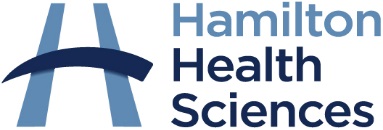 To Apply: Complete this package as directed below. Completed applications must be submitted to the Co-Operative Education teacher at your school. All applications to Hamilton Health Sciences will be coordinated through the board representative.Student Statement of Responsibility (this page signed)Student Application FormOne reference - The reference may be written on the form provided or on the individual’s company letterhead. The letter must be current. Suggested references:A teacher who knows you well, an employer, a volunteer supervisor or unrelated adultA current resumePre-Placement Immunization Form – It takes approximately three/four weeks to complete making it necessary to schedule the appointment with the family doctor as soon as possibleNo student can start a placement before approval of this formIncomplete Application Packages will not be considered.Student Statement of ResponsibilityHamilton Health Sciences (HHS) is a teaching hospital committed to education and research while providing exemplary care for the sick. (HHS) is associated with McMaster University and Mohawk College. Experiential learning opportunities for high school students fit into the mandate to provide education.Students who have been accepted for a placement must honour the privilege by assuming the responsibility to uphold the standards and policies of, Hamilton Health Sciences & the Office of Student Education as instructed during the interview, orientation and training and as provided.When in the placement area, you must:Respect confidentiality and privacy of patient information (This is a legal requirement and moral responsibility)Take caution to work safely as instructed by staff, in accordance with the Occupational Health and Safety Act, reporting any unsafe situations or equipment and not undertaking any actions without training. Any accident/incident must be reported to your placement manager and your teacher to ensure proper follow up and documentation is complete.Maintain infection control practices by washing hands properly and frequently, not entering isolation areas and determining if you are too ill to be in your placement areaAdhere to the corporate professional image standard, being sure to wear the assigned co-op golf shirt and ID badge at all times.Maintain a high code of conduct in speech, appearance and actions,Have excellent attendance being punctual and reporting any absences in a timely manner,Be motivated to learn, willing to help and pleasantBy signing, the applicant is agreeing to accept the responsibilities of the placement.Signature	DateHigh School Co-operative Education Program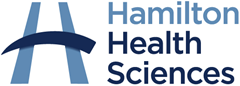 Student Application FormName: Last: 	_ First:  	Address: 	Apt. #: 	City:  	Postal Code:	                  SCHOOL E-Mail Address:  	Phone: Home: 	Cell: 	Other:	 In care of emergency, contact person: 			Phone:  		School:Co-op Teacher:Phone #:Email:  Why did you select Hamilton Health Sciences as a potential co-op placement?	High School Co-op ProgramReference LetterStudent’s Name: 	Date:  	Last Name	First NameReferee: 	Position:  	Name	EmploymentAddress	City	Postal CodeRelationship to Student: 	Years Known:  	 Please select level of relationship:well known	moderately known	somewhat known.Please give comments regarding the candidate’s acceptability for a co-op position. Include information regarding personality, dependability, interpersonal communications skills, and any other pertinent information.Please comment on how well the Applicant exhibits the following characteristics.3 = excellent	2 = good	1 = area for improvement	N/A = not applicableSignature of Reference: 	Phone Number: 	Date:  	This reference form must be included when submitting the completed application.Grade level at time of placement:	Average mark:AM    PM     Summer Coop Placement (Please circle one)What are the 4 placements at Hamilton Health Sciences that interest you most:1)	2)	3)	4)  Why have you selected these placements? What appeals to you in the placement?	  What past experiences do you have that would assist in this placement?	  List strengths and weakness that will help us to work with you to determine a suitable placement:	  If selected, what would you like to accomplish at your co-op placement?	Hamilton Health Sciences is committed to a barrier-free recruitment and selection process.  Please indicate below if there is any accommodation to the application process :	Positive AttitudeDependable/ResponsibleGood communication skillsShows InitiativeRespectfulAbility to work well with othersAbility to manage stressCompassion towards othersComprehension skillsGeneral computer skills